§1118.  Disputes; penalties; attorney's fees1.  Withholding payment.  Nothing in this chapter prevents an owner, contractor or subcontractor from withholding payment in whole or in part under a construction contract in an amount equalling the value of any good faith claims against an invoicing contractor, subcontractor or material supplier, including claims arising from unsatisfactory job progress, defective construction or materials, disputed work or 3rd-party claims.[PL 1993, c. 461, §1 (NEW).]2.  Penalty.  If arbitration or litigation is commenced to recover payment due under the terms of this chapter and it is determined that an owner, contractor or subcontractor has failed to comply with the payment terms of this chapter, the arbitrator or court shall award an amount equal to 1% per month of all sums for which payment has wrongfully been withheld, in addition to all other damages due and as a penalty.[PL 1993, c. 461, §1 (NEW).]3.  Wrongful withholding.  A payment is not deemed to be wrongfully withheld if it bears a reasonable relation to the value of any claim held in good faith by the owner, contractor or subcontractor against which an invoicing contractor, subcontractor or material supplier is seeking to recover payment.[PL 1993, c. 461, §1 (NEW).]4.  Attorney's fees.  Notwithstanding any contrary agreement, the substantially prevailing party in any proceeding to recover any payment within the scope of this chapter must be awarded reasonable attorney's fees in an amount to be determined by the court or arbitrator, together with expenses.[PL 1993, c. 461, §1 (NEW).]SECTION HISTORYPL 1993, c. 461, §1 (NEW). The State of Maine claims a copyright in its codified statutes. If you intend to republish this material, we require that you include the following disclaimer in your publication:All copyrights and other rights to statutory text are reserved by the State of Maine. The text included in this publication reflects changes made through the First Regular and First Special Session of the 131st Maine Legislature and is current through November 1, 2023
                    . The text is subject to change without notice. It is a version that has not been officially certified by the Secretary of State. Refer to the Maine Revised Statutes Annotated and supplements for certified text.
                The Office of the Revisor of Statutes also requests that you send us one copy of any statutory publication you may produce. Our goal is not to restrict publishing activity, but to keep track of who is publishing what, to identify any needless duplication and to preserve the State's copyright rights.PLEASE NOTE: The Revisor's Office cannot perform research for or provide legal advice or interpretation of Maine law to the public. If you need legal assistance, please contact a qualified attorney.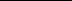 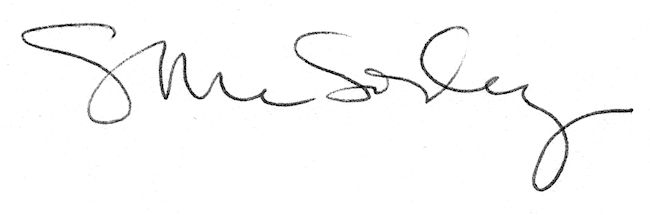 